КрылоОбщие ведения 
Крыло - несущая поверхность, которая создает аэродинамическую подъемную силу, обеспечивающую полет самолета. Крыло также принимает участие в обеспечении поперечной устойчивости и управляемости самолета. Оно может использоваться для крепления двигателей, опор шасси, для размещения топлива, оборудования, вооружения и другой полезной нагрузки. Крыло должно обладать высокой несущей способностью и минимальным аэродинамическим сопротивлением на основных режимах полета, иметь достаточную прочность и жесткость при наименьшей массе конструкции, а также хорошие технологические и эксплуатационные качества.Внешние формы крыльев прямое (прямоугольное, трапецевидное, овальное и их комбинации),стреловидное, стреловидность прямая - концевая часть крыла сдвинута назад по полету, обратная - конец крыла сдвинут вперед, разновидность - серповидное крыло двойной стреловидности,треугольное, разновидности: двойная дельта, оживальное крыло,крыло с изменяемой в полете стреловидностью.1.1. Внешние формы крыльев 
Внешний вид крыла характеризуется видом крыла в плане, профилем поперечного сечения и углом поперечного V на виде спереди. Форма крыла в плане определяется удлинением = l2/S (l - размах крыла, S - площадь крыла), сужением =b0/bк (b0 - центральная или корневая хорда, bк - концевая хорда крыла), углом стреловидности . Угол стреловидности - угол между линией, проходящей через четверти хорд крыла и перпендикуляром к плоскости симметрии самолета. Для треугольных крыльев этот угол измеряется по передней кромке крыла. Наиболее распространенные формы крыльев в плане:Поперечное сечение крыла характеризуется типом аэродинамического профиля и его относительной толщиной: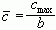 2. Нагрузки крыла 
В полете, при взлете и посадке на крыло действуют следующие нагрузки:аэродинамические силы разряжения или избыточного давления, распределенные по поверхности крыла (qв),массовые инерционные нагрузки от массы конструкции крыла, в том числе и его сила тяжести, распределенные по объему конструкции крыла (qкр),сосредоточенные нагрузки от инерционных сил и сил тяжести агрегатов и грузов, приложенных в узлах их крепления к крылу (Pагр.).